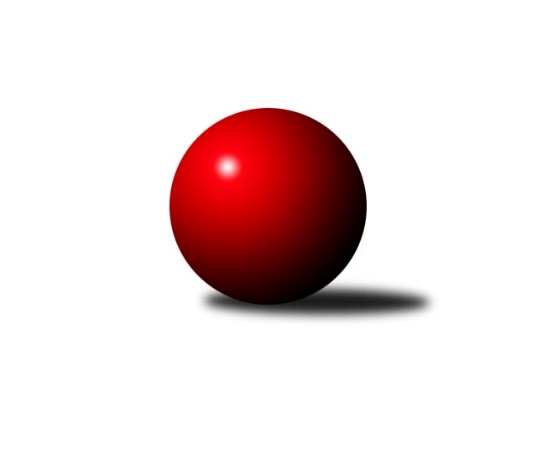 Č.1Ročník 2015/2016	13.9.2015Nejlepšího výkonu v tomto kole: 2505 dosáhlo družstvo: TJ VOKD Poruba ˝B˝Krajský přebor MS 2015/2016Výsledky 1. kolaSouhrnný přehled výsledků:SKK Ostrava B	- KK Minerva Opava ˝B˝	3:5	2306:2308	6.0:6.0	12.9.KK Hranice ˝A˝	- TJ Sokol Sedlnice ˝B˝	3:5	2487:2503	7.0:5.0	12.9.Kuželky Horní Benešov	- TJ Sokol Bohumín˝C˝	2:6	2330:2399	5.0:7.0	12.9.TJ Sokol Bohumín ˝B˝	- TJ Spartak Bílovec ˝A˝	3:5	2412:2495	5.0:7.0	12.9.TJ Opava ˝C˝	- TJ VOKD Poruba ˝B˝	2:6	2467:2505	5.0:7.0	12.9.TJ VOKD Poruba ˝A˝	- TJ Frenštát p.R.˝A˝		dohrávka		3.10.Tabulka družstev:	1.	TJ VOKD Poruba ˝B˝	1	1	0	0	6.0 : 2.0 	7.0 : 5.0 	 2505	2	2.	TJ Sokol Bohumín˝C˝	1	1	0	0	6.0 : 2.0 	7.0 : 5.0 	 2399	2	3.	TJ Spartak Bílovec ˝A˝	1	1	0	0	5.0 : 3.0 	7.0 : 5.0 	 2495	2	4.	KK Minerva Opava ˝B˝	1	1	0	0	5.0 : 3.0 	6.0 : 6.0 	 2308	2	5.	TJ Sokol Sedlnice ˝B˝	1	1	0	0	5.0 : 3.0 	5.0 : 7.0 	 2503	2	6.	TJ Frenštát p.R.˝A˝	0	0	0	0	0.0 : 0.0 	0.0 : 0.0 	 0	0	7.	TJ VOKD Poruba ˝A˝	0	0	0	0	0.0 : 0.0 	0.0 : 0.0 	 0	0	8.	KK Hranice ˝A˝	1	0	0	1	3.0 : 5.0 	7.0 : 5.0 	 2487	0	9.	SKK Ostrava B	1	0	0	1	3.0 : 5.0 	6.0 : 6.0 	 2306	0	10.	TJ Sokol Bohumín ˝B˝	1	0	0	1	3.0 : 5.0 	5.0 : 7.0 	 2412	0	11.	TJ Opava ˝C˝	1	0	0	1	2.0 : 6.0 	5.0 : 7.0 	 2467	0	12.	Kuželky Horní Benešov	1	0	0	1	2.0 : 6.0 	5.0 : 7.0 	 2330	0Podrobné výsledky kola:	 SKK Ostrava B	2306	3:5	2308	KK Minerva Opava ˝B˝	Jiří Koloděj	 	 191 	 200 		391 	 1:1 	 394 	 	190 	 204		Jan Král	Zdeněk Kuna	 	 191 	 184 		375 	 1:1 	 391 	 	190 	 201		Renáta Smijová	Michal Blinka	 	 181 	 173 		354 	 0:2 	 366 	 	188 	 178		Jana Martínková	Lenka Pouchlá	 	 198 	 199 		397 	 1:1 	 383 	 	179 	 204		Jan Strnadel	Daneš Šodek	 	 197 	 197 		394 	 1:1 	 390 	 	191 	 199		Petr Frank	Miroslav Složil	 	 195 	 200 		395 	 2:0 	 384 	 	189 	 195		Tomáš Králrozhodčí: Nejlepší výkon utkání: 397 - Lenka Pouchlá	 KK Hranice ˝A˝	2487	3:5	2503	TJ Sokol Sedlnice ˝B˝	Dalibor Vinklar	 	 219 	 226 		445 	 2:0 	 409 	 	194 	 215		Stanislav Brejcha	Jaroslav Ledvina *1	 	 180 	 197 		377 	 0:2 	 399 	 	193 	 206		Barbora Janyšková	Jiří Terrich	 	 185 	 200 		385 	 0:2 	 438 	 	227 	 211		Renáta Janyšková	Vladimír Hudec	 	 200 	 215 		415 	 2:0 	 406 	 	197 	 209		David Juřica	Petr Pavelka st	 	 234 	 225 		459 	 2:0 	 436 	 	219 	 217		Michaela Tobolová	Anna Ledvinová	 	 185 	 221 		406 	 1:1 	 415 	 	209 	 206		Rostislav Kletenskýrozhodčí: střídání: *1 od 51. hodu Zdeňka TerrichováNejlepší výkon utkání: 459 - Petr Pavelka st	 Kuželky Horní Benešov	2330	2:6	2399	TJ Sokol Bohumín˝C˝	Martin Weiss	 	 154 	 208 		362 	 1:1 	 386 	 	197 	 189		Václav Kladiva	Miroslav Procházka	 	 181 	 246 		427 	 1:1 	 393 	 	200 	 193		Jan Stuš	Jaroslav Lakomý	 	 195 	 176 		371 	 1:1 	 397 	 	192 	 205		Alfréd Hermann	Jana Martiníková	 	 198 	 179 		377 	 0:2 	 414 	 	222 	 192		Jaroslav Klus	Vlastimil Kotrla	 	 181 	 190 		371 	 0:2 	 408 	 	198 	 210		Lucie Bogdanowiczová	Jaromír Martiník	 	 207 	 215 		422 	 2:0 	 401 	 	201 	 200		Karol Nitkarozhodčí: Nejlepší výkon utkání: 427 - Miroslav Procházka	 TJ Sokol Bohumín ˝B˝	2412	3:5	2495	TJ Spartak Bílovec ˝A˝	Lubomír Richter	 	 186 	 206 		392 	 0:2 	 436 	 	210 	 226		Karel Šnajdárek	Jaromír Piska	 	 187 	 219 		406 	 1:1 	 427 	 	215 	 212		Tomáš Binar	Libor Krajčí	 	 216 	 202 		418 	 1:1 	 410 	 	204 	 206		Filip Sýkora	Martina Honlová	 	 178 	 200 		378 	 0:2 	 438 	 	217 	 221		David Binar	Lada Péli	 	 211 	 196 		407 	 1:1 	 403 	 	201 	 202		Vladimír Štacha	Jozef Kuzma	 	 205 	 206 		411 	 2:0 	 381 	 	176 	 205		Antonín Fabíkrozhodčí: Nejlepší výkon utkání: 438 - David Binar	 TJ Opava ˝C˝	2467	2:6	2505	TJ VOKD Poruba ˝B˝	Rudolf Tvrdoň	 	 210 	 223 		433 	 1:1 	 445 	 	228 	 217		Zdeněk Mžik	Josef Matušek	 	 220 	 213 		433 	 2:0 	 397 	 	205 	 192		Lukáš Trojek	Václav Boháčík	 	 197 	 194 		391 	 0:2 	 424 	 	215 	 209		Vojtěch Turlej	Břetislav Mrkvica	 	 199 	 190 		389 	 0:2 	 427 	 	217 	 210		Richard Šimek	Jana Tvrdoňová	 	 202 	 184 		386 	 1:1 	 389 	 	192 	 197		Libor Žíla	Tomáš Valíček	 	 208 	 227 		435 	 1:1 	 423 	 	213 	 210		Jaroslav Hrabuškarozhodčí: Nejlepší výkon utkání: 445 - Zdeněk MžikPořadí jednotlivců:	jméno hráče	družstvo	celkem	plné	dorážka	chyby	poměr kuž.	Maximum	1.	Petr Pavelka st 	KK Hranice ˝A˝	459.00	290.0	169.0	3.0	1/1	(459)	2.	Dalibor Vinklar 	KK Hranice ˝A˝	445.00	303.0	142.0	6.0	1/1	(445)	3.	Zdeněk Mžik 	TJ VOKD Poruba ˝B˝	445.00	320.0	125.0	6.0	1/1	(445)	4.	Renáta Janyšková 	TJ Sokol Sedlnice ˝B˝	438.00	292.0	146.0	4.0	1/1	(438)	5.	David Binar 	TJ Spartak Bílovec ˝A˝	438.00	299.0	139.0	6.0	1/1	(438)	6.	Karel Šnajdárek 	TJ Spartak Bílovec ˝A˝	436.00	303.0	133.0	3.0	1/1	(436)	7.	Michaela Tobolová 	TJ Sokol Sedlnice ˝B˝	436.00	310.0	126.0	5.0	1/1	(436)	8.	Tomáš Valíček 	TJ Opava ˝C˝	435.00	289.0	146.0	4.0	1/1	(435)	9.	Josef Matušek 	TJ Opava ˝C˝	433.00	283.0	150.0	3.0	1/1	(433)	10.	Rudolf Tvrdoň 	TJ Opava ˝C˝	433.00	284.0	149.0	2.0	1/1	(433)	11.	Tomáš Binar 	TJ Spartak Bílovec ˝A˝	427.00	296.0	131.0	7.0	1/1	(427)	12.	Miroslav Procházka 	Kuželky Horní Benešov	427.00	296.0	131.0	13.0	1/1	(427)	13.	Richard Šimek 	TJ VOKD Poruba ˝B˝	427.00	297.0	130.0	6.0	1/1	(427)	14.	Vojtěch Turlej 	TJ VOKD Poruba ˝B˝	424.00	309.0	115.0	8.0	1/1	(424)	15.	Jaroslav Hrabuška 	TJ VOKD Poruba ˝B˝	423.00	292.0	131.0	7.0	1/1	(423)	16.	Jaromír Martiník 	Kuželky Horní Benešov	422.00	285.0	137.0	5.0	1/1	(422)	17.	Libor Krajčí 	TJ Sokol Bohumín ˝B˝	418.00	303.0	115.0	13.0	1/1	(418)	18.	Rostislav Kletenský 	TJ Sokol Sedlnice ˝B˝	415.00	273.0	142.0	5.0	1/1	(415)	19.	Vladimír Hudec 	KK Hranice ˝A˝	415.00	284.0	131.0	4.0	1/1	(415)	20.	Jaroslav Klus 	TJ Sokol Bohumín˝C˝	414.00	299.0	115.0	5.0	1/1	(414)	21.	Jozef Kuzma 	TJ Sokol Bohumín ˝B˝	411.00	287.0	124.0	7.0	1/1	(411)	22.	Filip Sýkora 	TJ Spartak Bílovec ˝A˝	410.00	321.0	89.0	11.0	1/1	(410)	23.	Stanislav Brejcha 	TJ Sokol Sedlnice ˝B˝	409.00	288.0	121.0	6.0	1/1	(409)	24.	Lucie Bogdanowiczová 	TJ Sokol Bohumín˝C˝	408.00	277.0	131.0	9.0	1/1	(408)	25.	Lada Péli 	TJ Sokol Bohumín ˝B˝	407.00	273.0	134.0	6.0	1/1	(407)	26.	Anna Ledvinová 	KK Hranice ˝A˝	406.00	272.0	134.0	5.0	1/1	(406)	27.	Jaromír Piska 	TJ Sokol Bohumín ˝B˝	406.00	287.0	119.0	5.0	1/1	(406)	28.	David Juřica 	TJ Sokol Sedlnice ˝B˝	406.00	293.0	113.0	8.0	1/1	(406)	29.	Vladimír Štacha 	TJ Spartak Bílovec ˝A˝	403.00	283.0	120.0	7.0	1/1	(403)	30.	Karol Nitka 	TJ Sokol Bohumín˝C˝	401.00	284.0	117.0	6.0	1/1	(401)	31.	Barbora Janyšková 	TJ Sokol Sedlnice ˝B˝	399.00	282.0	117.0	5.0	1/1	(399)	32.	Lenka Pouchlá 	SKK Ostrava B	397.00	272.0	125.0	3.0	1/1	(397)	33.	Lukáš Trojek 	TJ VOKD Poruba ˝B˝	397.00	281.0	116.0	15.0	1/1	(397)	34.	Alfréd Hermann 	TJ Sokol Bohumín˝C˝	397.00	291.0	106.0	7.0	1/1	(397)	35.	Miroslav Složil 	SKK Ostrava B	395.00	274.0	121.0	4.0	1/1	(395)	36.	Daneš Šodek 	SKK Ostrava B	394.00	263.0	131.0	3.0	1/1	(394)	37.	Jan Král 	KK Minerva Opava ˝B˝	394.00	279.0	115.0	9.0	1/1	(394)	38.	Jan Stuš 	TJ Sokol Bohumín˝C˝	393.00	294.0	99.0	12.0	1/1	(393)	39.	Lubomír Richter 	TJ Sokol Bohumín ˝B˝	392.00	286.0	106.0	11.0	1/1	(392)	40.	Renáta Smijová 	KK Minerva Opava ˝B˝	391.00	257.0	134.0	5.0	1/1	(391)	41.	Václav Boháčík 	TJ Opava ˝C˝	391.00	269.0	122.0	7.0	1/1	(391)	42.	Jiří Koloděj 	SKK Ostrava B	391.00	275.0	116.0	1.0	1/1	(391)	43.	Petr Frank 	KK Minerva Opava ˝B˝	390.00	249.0	141.0	7.0	1/1	(390)	44.	Břetislav Mrkvica 	TJ Opava ˝C˝	389.00	275.0	114.0	7.0	1/1	(389)	45.	Libor Žíla 	TJ VOKD Poruba ˝B˝	389.00	293.0	96.0	14.0	1/1	(389)	46.	Jana Tvrdoňová 	TJ Opava ˝C˝	386.00	288.0	98.0	9.0	1/1	(386)	47.	Václav Kladiva 	TJ Sokol Bohumín˝C˝	386.00	291.0	95.0	14.0	1/1	(386)	48.	Jiří Terrich 	KK Hranice ˝A˝	385.00	269.0	116.0	12.0	1/1	(385)	49.	Tomáš Král 	KK Minerva Opava ˝B˝	384.00	274.0	110.0	8.0	1/1	(384)	50.	Jan Strnadel 	KK Minerva Opava ˝B˝	383.00	269.0	114.0	5.0	1/1	(383)	51.	Antonín Fabík 	TJ Spartak Bílovec ˝A˝	381.00	284.0	97.0	11.0	1/1	(381)	52.	Martina Honlová 	TJ Sokol Bohumín ˝B˝	378.00	258.0	120.0	4.0	1/1	(378)	53.	Jana Martiníková 	Kuželky Horní Benešov	377.00	270.0	107.0	10.0	1/1	(377)	54.	Zdeněk Kuna 	SKK Ostrava B	375.00	279.0	96.0	10.0	1/1	(375)	55.	Vlastimil Kotrla 	Kuželky Horní Benešov	371.00	255.0	116.0	9.0	1/1	(371)	56.	Jaroslav Lakomý 	Kuželky Horní Benešov	371.00	258.0	113.0	9.0	1/1	(371)	57.	Jana Martínková 	KK Minerva Opava ˝B˝	366.00	265.0	101.0	8.0	1/1	(366)	58.	Martin Weiss 	Kuželky Horní Benešov	362.00	256.0	106.0	13.0	1/1	(362)	59.	Michal Blinka 	SKK Ostrava B	354.00	255.0	99.0	9.0	1/1	(354)Sportovně technické informace:Starty náhradníků:registrační číslo	jméno a příjmení 	datum startu 	družstvo	číslo startu21044	Josef Matušek	12.09.2015	TJ Opava ˝C˝	1x20811	Jiří Koloděj	12.09.2015	SKK Ostrava B	1x17249	Zdeněk Mžik	12.09.2015	TJ VOKD Poruba ˝B˝	1x19195	Jan Strnadel	12.09.2015	KK Minerva Opava ˝B˝	1x
Hráči dopsaní na soupisku:registrační číslo	jméno a příjmení 	datum startu 	družstvo	Program dalšího kola:2. kolo19.9.2015	so	9:00	TJ Frenštát p.R.˝A˝ - TJ VOKD Poruba ˝B˝	19.9.2015	so	9:00	TJ Sokol Sedlnice ˝B˝ - Kuželky Horní Benešov	19.9.2015	so	9:00	KK Minerva Opava ˝B˝ - KK Hranice ˝A˝	19.9.2015	so	9:00	TJ Spartak Bílovec ˝A˝ - SKK Ostrava B	19.9.2015	so	9:00	TJ VOKD Poruba ˝A˝ - TJ Sokol Bohumín ˝B˝	19.9.2015	so	10:00	TJ Sokol Bohumín˝C˝ - TJ Opava ˝C˝	Nejlepší šestka kola - absolutněNejlepší šestka kola - absolutněNejlepší šestka kola - absolutněNejlepší šestka kola - absolutněNejlepší šestka kola - dle průměru kuželenNejlepší šestka kola - dle průměru kuželenNejlepší šestka kola - dle průměru kuželenNejlepší šestka kola - dle průměru kuželenNejlepší šestka kola - dle průměru kuželenPočetJménoNázev týmuVýkonPočetJménoNázev týmuPrůměr (%)Výkon1xPetr Pavelka stHranice A4591xPetr Pavelka stHranice A111.694591xDalibor VinklarHranice A4451xJan MíkaVOKD A109.044311xZdeněk MžikVOKD B4451xDavid BinarBílovec A108.34381xDavid BinarBílovec A4381xDalibor VinklarHranice A108.284451xRenáta JanyškováSedlnice B4381xKarel ŠnajdárekBílovec A107.814361xMichaela TobolováSedlnice B4361xZdeněk MžikVOKD B106.61445